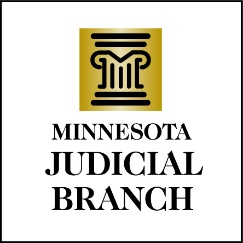                           Judicial Council AgendaJanuary 18, 20249:00 a.m.Room 230, MN Judicial Center and via ZoomDecision Item: Approval of Draft December 14, 2023, Meeting Minutes Discussion Item: Special Topic – Artificial Intelligence Discussion Item: Treatment Court Statewide Performance Measures Discussion Item: Revisions to Judicial Council Policy 306, Outside Employment Discussion Item: Proposed Revisions to Judicial Council Policy 221, Court Reporter Transcript Rates Decision Item: Proposed Revisions to Judicial Council Policy 523, Storage of Captured Records of Court Proceedings and Judicial Council Policy 523.1, Capturing the Record of Court Proceedings-Back Up of Recordings and Redundant Storage Other Businessa. Public Access to Judicial Council Materials Executive Session Adjourn